01.Na figura, o arco BC mede 120.
Calcule o valor de x.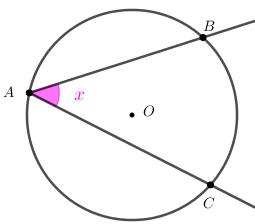 02. Na figura, o ângulo ABC mede 76∘.
Calcule a medida angular do arco ADC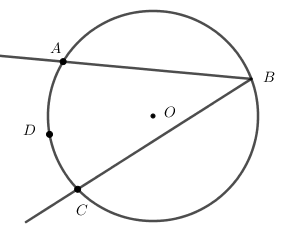 03.Na figura, A, B, e C são pontos da circunferência λ de centro em O e a e c são as medidas dos ângulos com vértices em A e C, respectivamente.
Determine, em graus, a soma a+c.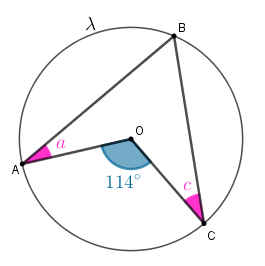 04.Na figura, A, B, C e D são pontos da circunferência λ de centro em O.
Determine a medida x, em graus, indicada na figura.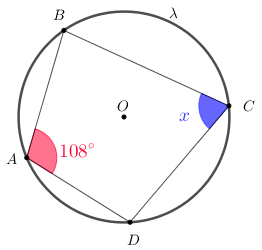 05.Na figura, A, B e C são pontos da circunferência λ de centro em O.
Se AB é um diâmetro de λ, determine a medida θ, em graus, indicada na figura.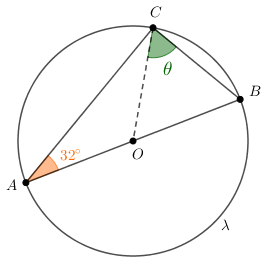 RESOLUÇÃO01.Sendo x a medida do ângulo inscrito BAC temos que x é a metade da medida do arco BC. Assim:  x=02.Sabemos que a medida de um ângulo inscrito é a metade da medida do seu correspondente ângulo central e, consequentemente, a metade da medida angular do arco por eles definido.
Assim, se β é a medida angular do arco ADC, então: β=2×76=152.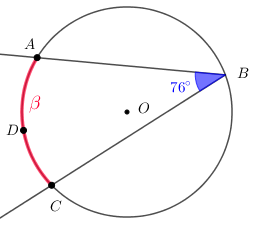 03. 04.Note que o ângulo BAD é inscrito na circunferência em relação ao  arco BCD , logo o arco BCDNote também que o ângulo   é inscrito na circunferência em relação ao arco  logo o arco 05. Note que o arco        Note também que o prolongamento de  até a circunferência determina um diâmetro   e que  é um ângulo inscrito em relação ao arco 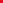 